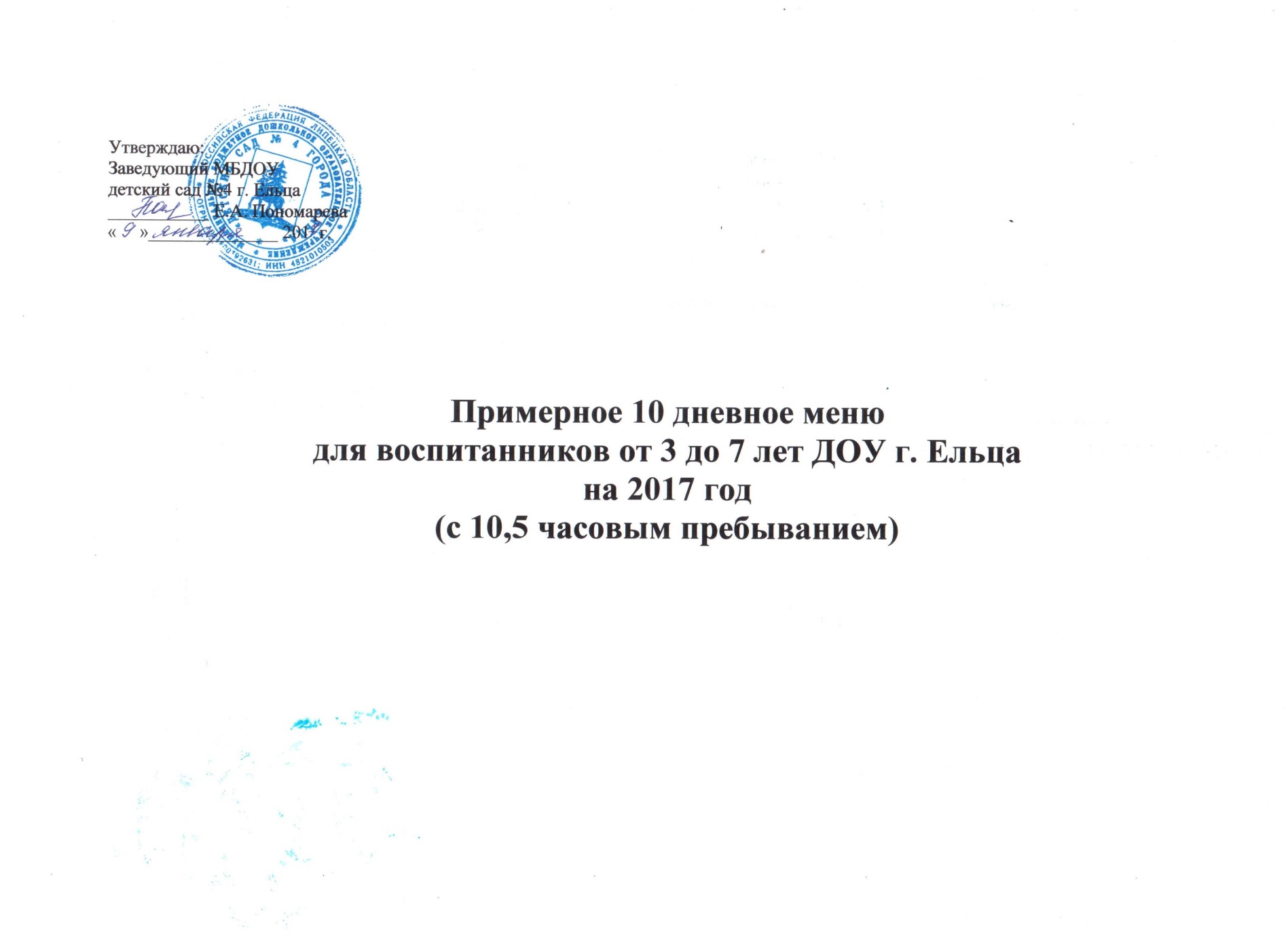 Используемая литератураСанПиН 2.4.1.3049-13.Сборник рецептур блюд и кулинарных изделий для питания детей в дошкольных организациях. Сборник технических нормативов. МОСКВА, 2010г. «ДеЛи принт». Сборник технических нормативов, рецептур блюд и кулинарных изделий для образовательных учреждений. МОСКВА, 2004г., «Хлебпродинформ».Химический состав пищевых продуктов. И.М. Скурихин.Организация детского питания в дошкольных учреждениях. Методические материалы. Москва, 2001 г. И.Я. Конь.Сборник рецептур блюд и кулинарных изделий. Нормативная документация предприятий общественного питания. Москва, 2003 г.Исполнитель технолог Г.И. Тимохина 2-92-83Прием пищиНаименование блюдаМасса порцииПищевые вещества (г)Пищевые вещества (г)Пищевые вещества (г)Энергетическая ценностьВитамин (мг)№ рецептурыДЕНЬ 1ЗавтракграммБЖУккалСДЕНЬ 1ЗавтракБутерброд с маслом сливочным5/201.544.799.7380.101ДЕНЬ 1ЗавтракКаша гречневая с маслом сливочным с сахаром150/5/54.755.2824.591530168ДЕНЬ 1ЗавтракЧай с лимоном180/70.120.0210.2412.83393ДЕНЬ 1Завтрак2-ой завтракСок фруктовый1800.9-18.18763.62-ой завтракОбедОбедСуп картофельный с крупой2501.972.7314.581068.2580ОбедГовядина, тушенная с овощами в соусе40/15018.1414.3312.352564.49274ОбедНапиток из шиповника1800.610.2518.677990398ОбедХлеб ржано-пшеничный с витам. и желез. 402.640.4813.3669.60ОбедУплотненный полдникУплотненный полдникВинегрет до 01.03600.813.74.61577.9545Уплотненный полдникБулочка «Веснушка»705.464.2837.7211-473Уплотненный полдникКофейный напиток с молоком1802.852.4114.36911.17395Уплотненный полдникХлеб йодированный201.580.29.66470Уплотненный полдникИтого42.9538.67197.651313.7118.29Прием пищиНаименование блюдаМасса порцииПищевые вещества (г)Пищевые вещества (г)Пищевые вещества (г)Энергетическая ценностьВитамин (мг)№ рецептурыДЕНЬ 2ЗавтракграммБЖУккалСДЕНЬ 2ЗавтракБутерброд с маслом сливочным5/201.544.799.7380.101ДЕНЬ 2ЗавтракЗапеканка из творога100/2017.5412.0517.152470.24237/351ДЕНЬ 2ЗавтракКакао с молоком1803.673.1915.821071.43397ДЕНЬ 2Завтрак2-ой завтракРяженка1805.224.57.56920.544012-ой завтракОбедОбедБорщ с картоф. (Свекольник) со смет.250/102.045.0114.11108.7958ОбедРыба, тушенная с овощами807.663.852.2741.96247ОбедРис отварной1002.433.5824.49140315ОбедКомпот из сухофруктов1800.40.0224.991020.36376ОбедХлеб ржано-пшен. с витамин. и желез.402.640.4813.3669.60ОбедУплотненный полдникУплотненный полдникСалат из свежей капусты до 01.03600.843.055.415219.4720Уплотненный полдникКартофель, запечен. в смет. соусе1002.414.0713.01982.89151/354Уплотненный полдникЧай с молоком1802.672.3414.31891.2394Уплотненный полдникХлеб йодированный201.580.29.66470Уплотненный полдникИтого52.2247.33181.451354.736.88Прием пищиНаименование блюдаМасса порцииПищевые вещества (г)Пищевые вещества (г)Пищевые вещества (г)Энергетическая ценностьВитамин (мг)№ рецептурыДЕНЬ 3ЗавтракграммБЖУккалСДЕНЬ 3ЗавтракБутерброд с маслом слив. и сыром10/5/203.867.749.73116.10.161ДЕНЬ 3ЗавтракКаша «Янтарная» (из пшена и яблок)1255.125.0224.17168.50.91305ДЕНЬ 3ЗавтракЧай с молоком1802.672.3414.31891.2394ДЕНЬ 3Завтрак2-ой завтракПеченье, вафли порционные605.144.5247.15235.802-ой завтракМолоко кипяченое1504.425.057.4191.42.054002-ой завтракОбедСуп из овощей со сметаной250/104.53610.8211320.03202ОбедТефтели из говядины с соусом (1 вар)60/608.879.8311.711710.85286/356ОбедКартофельное пюре1503.064.820.413718.16321ОбедКомпот из свежих яблок1800.140.1421.5881.55372ОбедХлеб ржано-пшен. с витам. и желез.402.640.4813.3669.60ОбедУплотненный полдникСалат из свеклы600.863.655.0256.345.733Уплотненный полдникОмлет натуральный807.4810.411.451240.15215Уплотненный полдникЧай с лимоном180/70.120.0210.2412.83393Уплотненный полдникХлеб йодированный201.580.29.66470Уплотненный полдникИтого52.0760.4217.151594.7453.59Прием пищиНаименование блюдаМасса порцииПищевые вещества (г)Пищевые вещества (г)Пищевые вещества (г)Энергетическая ценностьВитамин (мг)№ рецептурыДЕНЬ 4ЗавтракграммБЖУккалСДЕНЬ 4ЗавтракБутерброд с маслом сливочным5/201.544.799.7380.101ДЕНЬ 4ЗавтракКаша геркулес. молоч. с сах.200/58.235.9731.43213.52.06185ДЕНЬ 4ЗавтракКофейный напиток с молоком1802.852.4114.36911.17395ДЕНЬ 4Завтрак2-ой завтракФрукты свежие1000.60.39.0841.528.32-ой завтракОбедСуп картофельный с рыбой250/205.613.0215.6711211.1984ОбедГолубцы ленивые140/2012.0214.620.2621920.03298ОбедКомпот из сухофруктов1800.40.0224.991020.36376ОбедХлеб ржано-пшенич. с витам. и желез.402.640.4813.3669.60ОбедУплотненный полдникСалат из моркови до 01.03600.740.066.94312.8841Уплотненный полдникСырники из творога с повидлом80/1013.211.0111.561820.36231Уплотненный полдникКисель п/я1800.510.0510.65129.81883Уплотненный полдникХлеб йодированный201.580.29.66470Уплотненный полдникИтого51.543.11187.351365.567.35Прием пищиНаименование блюдаМасса порцииПищевые вещества (г)Пищевые вещества (г)Пищевые вещества (г)Энергетическая ценностьВитамин (мг)№ рецептурыДЕНЬ 5ЗавтракграммБЖУккалСДЕНЬ 5ЗавтракБутерброд с маслом слив. и сыром10/5/203.867.749.73116.10.161ДЕНЬ 5ЗавтракКаша «Дружба» с изюмом и масл. сл.2009.3210.4340.742941.2177ДЕНЬ 5ЗавтракЧай с сахаром1800.060.029.99400.03392ДЕНЬ 5Завтрак2-ой завтракФрукты свежие1000.60.39.0841.528.32-ой завтракОбедСуп картофельный с макар. изделиями2502.692.8417.141058.2582ОбедПтица, тушенная с овощами в соусе1503.225.3623.2919010.91133ОбедНапиток из апельсинов1800.020.0421.7771.21041ОбедХлеб ржано-пшен. с витам. и желез.402.640.4813.3669.60ОбедУплотненный полдникСуфле из рыбы6012.812.563.291220.26268Уплотненный полдникПюре из свеклы1001.513.378.7471.37.63324Уплотненный полдникКакао с молоком1803.673.1915.821071.43397Уплотненный полдникХлеб йодированный201.580.29.66470Уплотненный полдникИтого52.445.31197.35146159.91Прием пищиНаименование блюдаМасса порцииПищевые вещества (г)Пищевые вещества (г)Пищевые вещества (г)Энергетическая ценностьВитамин (мг)№ рецептурыДЕНЬ 6ЗавтракграммБЖУккалСДЕНЬ 6ЗавтракБутерброд с маслом сливочным5/201.544.799.7380.101ДЕНЬ 6ЗавтракМакаронные изд. отв. с масл. сл., с сах.100/3.5/54.125.9523.541460205ДЕНЬ 6ЗавтракЧай с сахаром1800.060.029.99400.03392ДЕНЬ 6Завтрак2-ой завтракСок фруктовый1800.9-18.18763.62-ой завтракОбедСуп картофельный с горохом2505.495.2716.321355.8181ОбедШницель из говядины608.936.748.97132282ОбедКапуста тушенная1503.14.8614.1411325.7336ОбедКомпот из сухофруктов1800.40.0224.991020.36376ОбедХлеб ржано-пшен. с витам. и желез.402.640.4813.3669.60ОбедУплотненный полдникСалат из моркови до 01.03600.740.066.94312.8841Уплотненный полдникКолбасные изд., запеч. в тесте909.11.9233.571721038Уплотненный полдникЧай с молоком1802.672.3414.31891.2394Уплотненный полдникХлеб йодированный151.160.157.2535.30Уплотненный полдникИтого42.0132.75208.541256.339.58Прием пищиНаименование блюдаМасса порцииПищевые вещества (г)Пищевые вещества (г)Пищевые вещества (г)Энергетическая ценностьВитамин (мг)№ рецептурыДЕНЬ 7ЗавтракграммБЖУккалСДЕНЬ 7ЗавтракБутерброд с маслом сливочным5/201.544.799.7380.101ДЕНЬ 7ЗавтракКаша манная молочная с сах.200/57.629.0133.83213.82.08185ДЕНЬ 7ЗавтракКофейный напиток с молоком1802.852.4114.36911.17395ДЕНЬ 7Завтрак2-ой завтракЙогурт1805.542.715.31261.264012-ой завтракОбедРассольник ленинградский со сметаной250/102.525.5516.541437.5676ОбедПечень, тушенная в соусе40/4010.811.213.452211.94439ОбедКартофельное пюре1503.064.820.413718.16321ОбедНапиток из апельсинов1800.020.0421.7771.21041ОбедХлеб ржано-пшен. с витам. и железом402.640.4813.3669.60ОбедУплотненный полдникВинегрет до 01.03600.813.74.61577.9545Уплотненный полдникОладьи из творога с повидлом100/1013.989.7122.422330.3239Уплотненный полдникКисель п/я1800.510.0510.65129.81883Уплотненный полдникХлеб йодированный201.580.29.66470Уплотненный полдникИтого55.0554.84215.671672.342.62Прием пищиНаименование блюдаМасса порцииПищевые вещества (г)Пищевые вещества (г)Пищевые вещества (г)Энергетическая ценностьВитамин (мг)№ рецептурыДЕНЬ 8ЗавтракграммБЖУккалСДЕНЬ 8ЗавтракБутерброд с маслом слив. и сыром10/5/203.946.779.721160.273ДЕНЬ 8ЗавтракКаша рисовая молочная с сахаром200/57.324.9235.972202.33185ДЕНЬ 8ЗавтракЧай с молоком1802.672.3414.31891.2394ДЕНЬ 8Завтрак2-ой завтракФрукты свежие1000.60.39.0841.528.32-ой завтракОбедСуп картофельный с мясными фрик.250/255.244.7216.59129.7511.0883ОбедКотлеты из рыбы любительские8011.163.99.041163.06256ОбедРагу овощное 1502.76.115.8412912.85344ОбедКомпот из сухофруктов1800.40.0224.991020.36376ОбедХлеб ржано-пшен. с витам. и желез.402.640.4813.3669.60ОбедУплотненный полдникИкра свекольная601.412.767.4603.3154Уплотненный полдникВатрушка с повидлом704.462.9844.122220.08458Уплотненный полдникКофейный напиток с молоком1802.852.4114.36911.17395Уплотненный полдникХлеб йодированный151.160.157.2535.30Уплотненный полдникИтого47.7138229.281456.4564.01После 1 марта салаты будут заменены на овощи свежие (огурцы, помидоры) и на салаты, прошедшие тепловую обработку.После 1 марта салаты будут заменены на овощи свежие (огурцы, помидоры) и на салаты, прошедшие тепловую обработку.После 1 марта салаты будут заменены на овощи свежие (огурцы, помидоры) и на салаты, прошедшие тепловую обработку.После 1 марта салаты будут заменены на овощи свежие (огурцы, помидоры) и на салаты, прошедшие тепловую обработку.После 1 марта салаты будут заменены на овощи свежие (огурцы, помидоры) и на салаты, прошедшие тепловую обработку.После 1 марта салаты будут заменены на овощи свежие (огурцы, помидоры) и на салаты, прошедшие тепловую обработку.После 1 марта салаты будут заменены на овощи свежие (огурцы, помидоры) и на салаты, прошедшие тепловую обработку.После 1 марта салаты будут заменены на овощи свежие (огурцы, помидоры) и на салаты, прошедшие тепловую обработку.После 1 марта салаты будут заменены на овощи свежие (огурцы, помидоры) и на салаты, прошедшие тепловую обработку.Прием пищиНаименование блюдаМасса порцииПищевые вещества (г)Пищевые вещества (г)Пищевые вещества (г)Энергетическая ценностьВитамин (мг)№ рецептурыДЕНЬ 9ЗавтракграммБЖУккалСДЕНЬ 9ЗавтракБутерброд с маслом сливочным5/201.544.799.7380.101ДЕНЬ 9ЗавтракСуп молочный с крупой2004.815.0826.83132.40.9194ДЕНЬ 9ЗавтракКакао с молоком1803.673.1915.821071.43397ДЕНЬ 9Завтрак2-ой завтракСок фруктовый1800.9-18.18763.62-ой завтракОбедЩи из свежей капусты со сметаной250/102.026.898.810518.4967ОбедМакаронник с мясом1206.579.3825.3240.80.31292ОбедНапиток из шиповника1800.610.2518.677990398ОбедХлеб ржано-пшен. с витам. и желез.402.640.4813.3669.60ОбедУплотненный полдникКондитерское изделие порц.605.144.5247.79235.85Уплотненный полдникПудинг из творога (зап) с соусом мол.80/2012.048.5519.412290.14235Уплотненный полдникЧай с сахаром1800.060.029.99400.03392Уплотненный полдникХлеб йодированный201.580.29.66470Уплотненный полдникИтого43.1643.55233.21488.75114.91Прием пищиНаименование блюдаМасса порцииПищевые вещества (г)Пищевые вещества (г)Пищевые вещества (г)Энергетическая ценностьВитамин (мг)№ рецептурыДЕНЬ 10ЗавтракграммБЖУккалСДЕНЬ 10ЗавтракБутерброд с маслом слив. и сыром10/5/203.946.779.721160.273ДЕНЬ 10ЗавтракКаша пшенная молочная с сахаром200/59.088.9833.89253.52.06185ДЕНЬ 10ЗавтракЧай с молоком1802.672.3414.31891.2394ДЕНЬ 10Завтрак2-ой завтракФрукты свежие1000.60.39.0841.528.32-ой завтракОбедОгурцы или помидоры свежие400.240.122.52126ОбедСуп картофельный с клецками2502.063.112.58875.7585ОбедПлов из цыплят15014.1711.9425.062640.39304ОбедКомпот из свежих яблок1800.140.1421.5881.55372ОбедХлеб ржано-пшен. с витам. и желез.402.640.4813.3669.60ОбедУплотненный полдникСалат из свежей капусты до 01.03600.843.055.415219.4720Уплотненный полдникДрачена808.488.095.011270.28228Уплотненный полдникЧай с лимоном180/70.120.0210.2412.83393Уплотненный полдникХлеб йодированный201.580.29.66470Уплотненный полдникИтого48.1445.73181.961334.668.1Пищевые вещества (г)Пищевые вещества (г)Пищевые вещества (г)Энергетическая ценность (ккал)БЖУЭнергетическая ценность (ккал)Итого за весь период487.21449.692049.614298.04Среднее значение за год48.7452051430Содержание белков, жиров, углеводов в меню за период в % от калорийности13.330.256.4